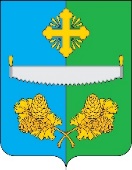 ГЛАВАСЕЛЬСКОГО ПОСЕЛЕНИЯ ТУНДРИНОСургутского муниципального районаХанты-Мансийского автономного округа-ЮгрыПОСТАНОВЛЕНИЕ-ПРОЕКТот « » ноября 2021г.                                                                                               № п. Высокий Мыс О назначении публичных слушаний           В соответствии со статьёй 28 Федерального закона от 06.10.2003 № 131-ФЗ «Об общих принципах организации местного самоуправления в Российской Федерации», статьёй 11 устава сельского поселения Тундрино        1. Назначить по инициативе Совета депутатов сельского поселения Тундрино публичные слушания по проекту решения Совета депутатов сельского поселения Тундрино «О бюджете сельского поселения Тундрино на 2023 год и на плановый период 2024 и 2025 годов» на 19 декабря 2022 года в 17.00 часов по адресу п. Высокий Мыс, ул. Советская, 30А в здании МКУК «Высокомысовский ЦДиТ».        2. Утвердить состав организационного комитета по проведению публичных слушаний согласно приложению 1.   3. Установить, что предложения и замечания граждан по проекту решения «О бюджете сельского поселения Тундрино на 2023 год и на плановый период 2024 и 2025 годов» принимаются до 17.00 часов 19 декабря 2022 года по адресу п. Высокий Мыс ул. Советская 30а в здании администрации сельского поселения Тундрино.        4. Обнародовать настоящее постановление на официальном сайте муниципального образования сельское поселение Тундрино.5. Опубликовать проект решения Совета депутатов сельского поселения Тундрино «О бюджете сельского поселения Тундрино на 2023 год и на плановый период 2024 и 2025 годов».Глава сельского поселения Тундрино                                                    В.В. СамсоновИсполнитель:Специалист 1 категорииФарносова Елена Алексеевна                                                                       Приложение к постановлению                                                                                         главы сельского поселения Тундрино                                                                                         от «» ноября 2022 года № Состав организационного комитета по проведению публичных слушанийпо проекту решения Совета депутатов сельского поселения Тундрино«О бюджете сельского поселения Тундрино на 2023 год и на плановый период 2024 и 2025 годов».1.Самсонов Виктор Владимирович     - Глава сельского поселения Тундрино,                                                                   председатель оргкомитета2. Исаева Вера Николаевна                   - депутат Совета депутатов сельского                          поселения Тундрино 4 созыва3. Горбунова Валентина Ивановна      - главный бухгалтер сельского поселения                                                                      Тундрино4.Фарносова Елена Алексеевна           - секретарь оргкомитета, специалист 1           категории администрации сельского поселения ТундриноЛист согласованияк проекту главы сельского поселения Тундрино «О назначении публичных слушаний»№ п/п№ п/пНаименование службы, должностьФ. И. О., подписьЗамечанияДатавизированияДатавизированияДата вх.Дата исх.1. Глава сельского поселения Тундрино Глава сельского поселения ТундриноСамсонов Виктор Владимирович2. Депутат Совета депутатов сельского поселения Тундрино 4 созыва Депутат Совета депутатов сельского поселения Тундрино 4 созываИсаева Вера Николаевна3.Главный бухгалтер сельского поселения ТундриноГлавный бухгалтер сельского поселения ТундриноГорбунова Валентина Ивановна4.Специалист 1 категории администрации сельского поселения ТундриноСпециалист 1 категории администрации сельского поселения ТундриноФарносова Елена Алексеевна          5.Ведущий специалист администрации сельского поселения ТундриноВедущий специалист администрации сельского поселения ТундриноФоминых Светлана Леонидовна